PLANTILLA RFP PARA REMOTO 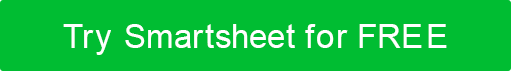 HERRAMIENTAS DE COLABORACIÓNProporcione una visión general de la solución propuesta y los problemas que resuelve.¿Cómo se compara la solución propuesta con la competencia?Describir los controles de seguridad y protección de datos de la solución.Describir la funcionalidad de la solución.¿Cómo funciona su solución?Mejore la productividadMejorar la comunicaciónSimplifique el trabajo remotoPromover y aumentar el compromiso de los empleadosConstruir conexiones entre compañeros de equipoPermitir el uso compartido de documentosAyuda en la gestión de equipos remotos globalesHabilite la colaboración en tiempo realSoporte de acceso en cualquier momento y lugarSoporta múltiples idiomasIntegración con otras herramientasGarantizar la protección de datosSimplifique la adopciónProporcione una visión general de la arquitectura de la solución.Describir las opciones de configuración de la solución.Enumere y describa integraciones de terceros.Describa el calendario de lanzamientos futuros.Describir el proceso de implementación.Proporcionar historias de éxito de clientes.Enumere al menos tres referencias de clientes.Comparte un enlace a tu comunidad de clientes. Proporcionar tarifas de licencia y servicio basadas en <insertar el número de usuarios> usuarios.SOLICITUD DE PROPUESTAYOURLOGOCON RESPECTO AInsertar el título del proyecto Herramientas de colaboración remotaEMITIDO PORNOMBRE DE LA EMPRESA123 Dirección de la empresa DriveFourth Floor, Suite 412Company City, NY 11101321-654-9870dirección webSOBRE NUESTRA EMPRESA<Proporcionar una visión general de <insertar el nombre de la empresa>, incluidos los productos o servicios prestados, la misión y la visión, los antecedentes, la ubicación (s) y el número de empleados.>PROCESO DE SOLICITUDEste documento no es un acuerdo, sino más bien una solicitud para recibir una propuesta de proveedores interesados en proporcionar software de colaboración a <insertar el nombre de la empresa>. CALENDARIO DE RFPCALENDARIO DE RFPACTIVIDADFECHADistribución de RFPIntención de pujar debido a <insertar el nombre de la empresa>Preguntas del proveedor debido a <insertar el nombre de la empresa>Respuestas del proveedor devueltasRespuesta de RFP debido a <insertar el nombre de la empresa>DemostracionesSelección<INSERTAR EL NOMBRE DE LA EMPRESA> CONTACTOS<INSERTAR EL NOMBRE DE LA EMPRESA> CONTACTOSPRIMARIOPRIMARIONOMBRE DEL CONTACTOTÍTULOTELÉFONOCORREO ELECTRÓNICOSECUNDARIOSECUNDARIONOMBRE DEL CONTACTOTÍTULOTELÉFONOCORREO ELECTRÓNICOINTENCIÓN DE PUJAREnvíe un correo electrónico al contacto principal mediante los datos debidos de "Intención de pujar" para confirmar su intención de pujar o no pujar.PREGUNTAS SOBRE EL PROVEEDOREnvíe sus preguntas al contacto principal antes de la fecha de vencimiento de las "Preguntas del proveedor". RESPUESTA RFPEnvíe su RFP al contacto principal antes de la fecha de vencimiento de la "Respuesta de RFP".NOTIFICACIONESTodos los proveedores recibirán una notificación de la selección final.CRITERIOS GENERALES DE EVALUACIÓNEl proveedor debe demostrar estabilidad financieraEl proveedor debe ofrecer documentación de hardware y softwareReferencias de clientes disponiblesCompromisos de nivel de servicioSoporte y mantenimientoCifrado de extremo a extremoPrecios clarosFácil implementaciónDETALLES DEL PROVEEDORPor favor, comparta los siguientes detalles sobre su empresa.Nombre de la empresaDirecciónTeléfonoSitio webMisiónHistoriaTamaño y ubicaciones de la empresaEquipo Ejecutivo Comprador objetivoClientela Iniciativas de éxito del clienteREQUISITOSPor favor, responda a lo siguiente:RENUNCIACualquier artículo, plantilla o información proporcionada por Smartsheet en el sitio web es solo para referencia. Si bien nos esforzamos por mantener la información actualizada y correcta, no hacemos representaciones o garantías de ningún tipo, expresas o implícitas, sobre la integridad, precisión, confiabilidad, idoneidad o disponibilidad con respecto al sitio web o la información, artículos, plantillas o gráficos relacionados contenidos en el sitio web. Por lo tanto, cualquier confianza que deposite en dicha información es estrictamente bajo su propio riesgo.